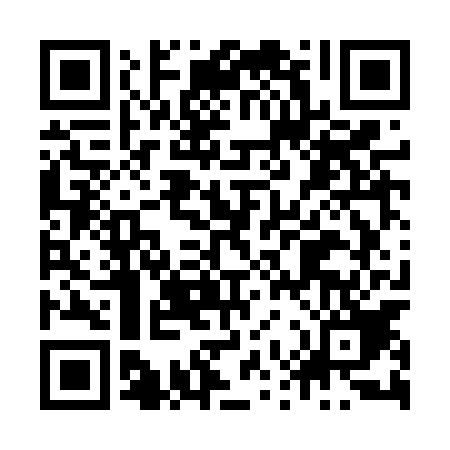 Ramadan times for Mlokicie, PolandMon 11 Mar 2024 - Wed 10 Apr 2024High Latitude Method: Angle Based RulePrayer Calculation Method: Muslim World LeagueAsar Calculation Method: HanafiPrayer times provided by https://www.salahtimes.comDateDayFajrSuhurSunriseDhuhrAsrIftarMaghribIsha11Mon4:214:216:1212:003:535:485:487:3212Tue4:194:196:1011:593:555:505:507:3413Wed4:164:166:0711:593:565:525:527:3614Thu4:144:146:0511:593:575:535:537:3815Fri4:124:126:0311:583:595:555:557:4016Sat4:094:096:0111:584:005:575:577:4217Sun4:074:075:5811:584:025:585:587:4318Mon4:044:045:5611:584:036:006:007:4519Tue4:024:025:5411:574:046:026:027:4720Wed3:593:595:5211:574:066:036:037:4921Thu3:573:575:4911:574:076:056:057:5122Fri3:543:545:4711:564:086:076:077:5323Sat3:513:515:4511:564:096:086:087:5524Sun3:493:495:4311:564:116:106:107:5725Mon3:463:465:4011:554:126:126:127:5926Tue3:433:435:3811:554:136:136:138:0127Wed3:413:415:3611:554:146:156:158:0328Thu3:383:385:3411:554:166:176:178:0529Fri3:353:355:3111:544:176:186:188:0730Sat3:333:335:2911:544:186:206:208:0931Sun4:304:306:2712:545:197:227:229:111Mon4:274:276:2512:535:217:237:239:132Tue4:244:246:2212:535:227:257:259:163Wed4:224:226:2012:535:237:267:269:184Thu4:194:196:1812:535:247:287:289:205Fri4:164:166:1612:525:257:307:309:226Sat4:134:136:1312:525:277:317:319:247Sun4:104:106:1112:525:287:337:339:278Mon4:074:076:0912:515:297:357:359:299Tue4:044:046:0712:515:307:367:369:3110Wed4:024:026:0512:515:317:387:389:33